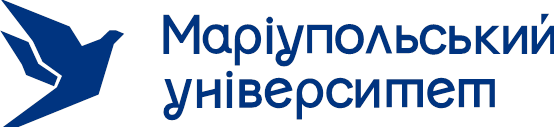 МІНІСТЕРСТВО ОСВІТИ І НАУКИ УКРАЇНИМАРІУПОЛЬСЬКИЙ ДЕРЖАВНИЙ УНІВЕРСИТЕТОСВІТНЬО-ПРОФЕСІЙНА ПРОГРАМА«ОБЛІК І ОПОДАТКУВАННЯ»РІВЕНЬ ВИЩОЇ ОСВІТИ	перший (бакалаврський)_____               
                                                                                           (назва рівня вищої освіти)СТУПІНЬ ВИЩОЇ ОСВІТИ 	бакалавр	__________                                                       
                                                                                            (назва ступеня вищої освіти)ГАЛУЗЬ ЗНАНЬ	07 Управління та адміністрування	               
                                                                                            (шифр та назва галузі знань)СПЕЦІАЛЬНІСТЬ	 071 Облік і оподаткування	_____                        
                                                                                            (код та найменування спеціальності)Освітня програма вводиться в дію _____2024р. Наказ про введення в дію рішення Вченої ради МДУ від _______2024 р. №_І. Передмова1. Розроблено і винесено кафедрою менеджменту та фінансів Маріупольського державного університету на підставі Стандарту вищої освіти підготовки бакалаврів спеціальності 071 «Облік і оподаткування» (наказ МОН           № 1260 від 19.11.2018 р.). 2. Затверджено та надано чинності рішенням Вченої ради МДУ від _______2024 р. протокол №__. 3. Розробники програми: Шендригоренко Марина Трохимівна, кандидат економічних наук, доцент, доцент кафедри менеджменту та фінансів МДУ, гарант освітньої програми.Шевченко Любов Ярославівна, кандидат економічних наук. доцент, доцент кафедри менеджменту та фінансів МДУ.Коверза Вікторія Семенівна, кандидат економічних наук, доцент, доцент кафедри менеджменту та фінансів МДУ.Суздалєва Олена Сергіївна, кандидат наук з державного управління, доцент, доцент кафедри менеджменту та фінансів МДУ.Андрєєва Дар’я  Валеріївна, здобувач вищої освіти 3 курсу спеціальності «Облік і оподаткування» МДУ.4. Рецензії-відгуки зовнішніх стейкхолдерів: Олійник Яна Вікторівна, доктор економічних наук, доцент, директор Інституту післядипломної освіти Державної навчально - наукової установи «Академія фінансового управління»;Криштопа Ірина Ігорівна, доктор економічних наук, професор кафедри податкового менеджменту та фінансового моніторингу Київського національного економічного університету імені Вадима Гетьмана.5. Інша інформація.Освітньо-професійна програма (ОПП) підготовки здобувачів першого (бакалаврського) рівня вищої освіти галузі знань 07 «Управління та адміністрування»	 спеціальності 071 «Облік і оподаткування» розроблена згідно з вимогами Закону України від 01.07.2014  № 1556-VII «Про вищу освіту», постанов Кабінету Міністрів України: «Про затвердження національної рамки кваліфікацій» від 23.11.2011 № 1341, «Про затвердження переліку галузей знань і спеціальностей, за якими здійснюється підготовка здобувачів вищої освіти» від 29.04.2015 №266,  «Про затвердження ліцензійних умов провадження освітньої діяльності» від 30.12.2015 №1187, Національного класифікатору України «Класифікатор професій ДК 003:2010», затвердженого наказом Держспоживстандарту України від 28.07.2010  №237 (із змінами) та на основі Стандарту вищої освіти за спеціальністю 071 «Облік і оподаткування» галузі знань  07 «Управління та адміністрування» для першого (бакалаврського) рівня вищої освіти, затвердженого і введеного в дію наказом Міністерства освіти і науки України від 19.11.2018  №1260.ОПП відповідає першому (бакалаврському) рівню вищої освіти та шостому кваліфікаційному рівню Національної рамки кваліфікацій. Базується на поняттях вищої освіти, представлених в тезаурусі Методичних рекомендацій щодо розроблення стандартів вищої освіти і затверджених наказом МОН України № 600 «Про затвердження та введення в дію Методичних рекомендацій щодо розроблення стандартів вищої освіти» від 01.06.2016  (у редакції наказу Міністерства освіти і науки України від 30.04.2020  № 584).ОПП «Облік і оподаткування» відповідає місії Маріупольського державного університету, у якій наголошується щодо продукування та реалізації проривних моделей розвитку людського капіталу, зміцнення науково-освітнього та інноваційного потенціалу України.ІІ. Профіль освітньої програми ІІІ.  Перелік компонент освітньо – професійної програми та їх логічна послідовністьОбсяг освітньої програми бакалавра становить 240 кредитів ЄКТС. У Маріупольському державному університеті визнаються та перезараховуються на базі ступеня «молодший бакалавр» (освітньо-кваліфікаційного рівня «молодший спеціаліст») не більше ніж 120 кредитів ЄКТС, отриманих в межах попередньої освітньої програми підготовки молодшого бакалавра (молодшого спеціаліста); на основі ступеня «фаховий молодший бакалавр» не більше ніж 60 кредитів ЄКТС, отриманих за попередньою освітньою програмою фахової передвищої освіти.96 % обсягу освітньо-професійної програми спрямовано на забезпечення загальних та спеціальних (фахових) компетентностей за спеціальністю, визначених стандартом вищої освіти.Розподіл змісту освітньої складової програми за циклами дисциплін та критеріями обов’язковості і вибірковості наведено у табл. 3.1.Таблиця 3.1Розподіл змісту освітньої складової за критеріями критеріями обов’язковості та вибірковості Теоретичне навчання здійснюється на основі поєднання лекційних та семінарських (практичних) занять з самостійною роботою. Практична підготовка передбачає проходження різних видів практики.Формами підсумкового контролю компонентів ОП (навчальних дисциплін, практик) є екзамени, заліки, а також диференційовані заліки, які проводяться для оцінювання якості навчання (таблиця 3.2).Таблиця 3.2Перелік компонент ОП         * - обираються здобувачами вищої освіти із каталогу елективних дисциплін загальної підготовки МДУ.         ** - обираються здобувачами вищої освіти із каталогу дисциплін професійної підготовки кафедри менеджменту та фінансів або з каталогів інших кафедр університету.          Логічна послідовність вивчення компонент освітньої програми представлена у вигляді графа (рис. 3.1).Зведена матриця відповідностей визначених Стандартом компетентностей/результатів навчання дескрипторам НРК наведено у таблиці 3.3. Співвідношення між результатами навчання та фаховими компетентностями наведено у матриці (Таблиця 3.4), які студент набуває в результаті успішного навчання за даною освітньою програмою. Співвідношення між результатами навчання та програмними результатами навчання наведено у матриці (Таблиця 3.5), які студент набуває в результаті успішного навчання за даною освітньою програмою. Переліки вибіркових компонент містяться у Каталогах елективних дисциплін Маріупольського державного університету.І семестрОК 1ОК 2ОК 3ОК 12ОК 13ОК 14ОК 15ІІ семестр ОК 4ОК 5ОК 11ОК 16ОК 17ОК 18ОК 19ІІІ семестр ОК 6ОК 7ОК 11ОК 20ОК 21ОК 22ВК 1ВК 2IV семестр ОК 8ОК 9ОК 11ОК 23ОК 24ОК 37ВК 3ВК 4V семестр ОК 11ОК 25ОК 26ОК 27ВК 5ВК 6ВК 7VI семестр ОК 10ОК 11ОК 28ОК 29ОК 30ОК 38ВК 8VII семестр ОК 11ОК 31ОК 32ОК 33ОК 39ВК 9ВК 10VIII семестр ОК34ОК 35ОК 36ВК 11ВК 12ВК 13ВК 14Рис. 3.1  Структурно–логічна схема ОППV. Матриці відповідності                                                                                                                                                                         Таблиця 3.3                      Матриця відповідності визначених Стандартом компетентностей дескрипторам НРК Таблиця 3.4Матриця відповідності визначених ОП результатів навчання та компетентностейМатриця відповідності програмних компетентностей компонентам освітньої програмиМатриця забезпечення програмних результатів навчання (ПР) відповідними обов’язковими компонентами освітньої програми       IV. Форма атестації здобувачів вищої освіти        VІ. Інформація щодо моніторингу ОПОП «Облік і оподаткування» розроблено відповідно до Стандарту вищої освіти за спеціальністю 071 «Облік і оподаткування» галузі знань  07 «Управління та адміністрування» для першого (бакалаврського) рівня вищої освіти, затвердженого і введеного в дію наказом Міністерства освіти і науки України від 19.11.2018  №1260.Моніторинг та перегляд освітньої програми здійснюється відповідно до «Положення про розробку, моніторинг, перегляд, удосконалення та закриття освітніх програм в Маріупольському державному університеті», затвердженого  протоколом Вченої ради МДУ від 27.06.2023 № 10 та введеного в дію наказом МДУ від 29.06.2023 № 87.VІ. Система внутрішнього забезпечення якості вищої освіти МДУУ МДУ функціонує Система внутрішнього забезпечення якості вищої освіти (https://mu.edu.ua/uk/yakist-osviti), яка складається з наступних елементів: 1) нормативне забезпечення; 2) моніторинг системи якості; 3) моніторинг освітніх програм; 4) удосконалення системи якості.Гарант освітньої програми                     Марина ШЕНДРИГОРЕНКО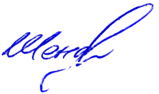 ЗАТВЕРДЖЕНОПротокол засідання Вченої радиМаріупольського державногоуніверситету______________2024 № __Профіль освітньо-професійної програми ступеня вищої освіти бакалавр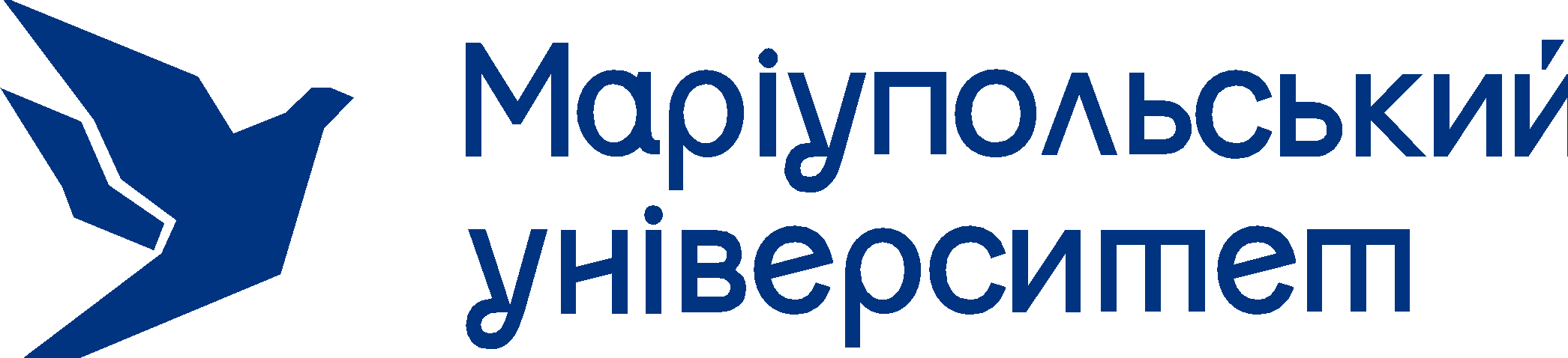 Маріупольський державний університетНавчально - науковий інститут управлінняКафедра менеджменту та фінансівГалузь знань 07 Управління та адмініструванняСпеціальність 071 Облік і оподаткуванняНазва ОПП: Облік і оподаткуванняПрофіль освітньо-професійної програми ступеня вищої освіти бакалаврМаріупольський державний університетНавчально - науковий інститут управлінняКафедра менеджменту та фінансівГалузь знань 07 Управління та адмініструванняСпеціальність 071 Облік і оподаткуванняНазва ОПП: Облік і оподаткуванняПрофіль освітньо-професійної програми ступеня вищої освіти бакалаврМаріупольський державний університетНавчально - науковий інститут управлінняКафедра менеджменту та фінансівГалузь знань 07 Управління та адмініструванняСпеціальність 071 Облік і оподаткуванняНазва ОПП: Облік і оподаткуванняПрофіль освітньо-професійної програми ступеня вищої освіти бакалаврМаріупольський державний університетНавчально - науковий інститут управлінняКафедра менеджменту та фінансівГалузь знань 07 Управління та адмініструванняСпеціальність 071 Облік і оподаткуванняНазва ОПП: Облік і оподаткуванняСтупінь вищої освітиСтупінь вищої освітиСтупінь вищої освітиБакалаврОсвітня кваліфікаціяОсвітня кваліфікаціяОсвітня кваліфікаціяБакалавр обліку і оподаткуванняКваліфікація в дипломіКваліфікація в дипломіКваліфікація в дипломіСтупінь вищої освіти – БакалаврСпеціальність 071  Облік і оподаткуванняГалузь знань 07 Управління та адмініструванняОсвітня програма «Облік і оподаткування»Професійна кваліфікаціяПрофесійна кваліфікаціяПрофесійна кваліфікація-Тип диплому та обсяг програмиТип диплому та обсяг програмиТип диплому та обсяг програмиДиплом бакалавра, одиничний, 3 роки 10 місяцівФорми здобуття вищої освітиФорми здобуття вищої освітиФорми здобуття вищої освітиДенна, заочнаЗаклад вищої освітиЗаклад вищої освітиЗаклад вищої освітиМаріупольський державний університет,                м. КиївАкредитаційна інституціяАкредитаційна інституціяАкредитаційна інституціяНаціональне агентство із забезпечення якості вищої освітиПеріод акредитації, серія та № сертифікатаПеріод акредитації, серія та № сертифікатаПеріод акредитації, серія та № сертифікатаСертифікат про акредитацію спеціальності серія УД  № 11016696 від 20.06.2022 р.Рівень програмиРівень програмиРівень програмиFQ-EHEA – перший цикл, QF-LLL – 6 рівень, HPK – 6 рівеньПередумовиПередумовиПередумовиПовна загальна середня освіта або наявність ОС «молодший бакалавр» (освітньо–  кваліфікаційного рівня «молодший спеціаліст») за відповідним фахом, ОС «фаховий молодший бакалавр» за відповідним фахомМови викладанняМови викладанняМови викладанняУкраїнськаТермін дії ОППТермін дії ОППТермін дії ОППВідповідно до терміну акредитаціїІнтернет-адреса постійного розміщення опису освітньої програми Інтернет-адреса постійного розміщення опису освітньої програми Інтернет-адреса постійного розміщення опису освітньої програми https://mu.edu.ua/uk/educational-programs/oioАМета програмиМета програмиМета програмиПідготовка висококваліфікованих, конкурентоспроможних на вітчизняному та міжнародному ринках праці фахівців з обліку і оподаткування, які:здатні розв’язувати складні спеціалізовані завдання та прикладні проблеми у сфері обліку, аналізу, контролю, аудиту, оподаткування;ефективно здійснюють взаємодію в професійному, корпоративному та суспільному середовищі; прагнуть до самоосвіти, самовдосконалення на засадах інтеграції національних, європейських і світових культурних цінностей та досягнень у галузі обліку і оподаткування; володіють управлінськими інструментами ведення професійної діяльності, навичками комунікації та командної роботи і мають стійкий попит у роботодавців.ОПП «Облік і оподаткування» відповідає місії Маріупольського державного університету, у якій наголошується щодо продукування та реалізації проривних моделей розвитку людського капіталу, зміцнення науково-освітнього та інноваційного потенціалу України.Підготовка висококваліфікованих, конкурентоспроможних на вітчизняному та міжнародному ринках праці фахівців з обліку і оподаткування, які:здатні розв’язувати складні спеціалізовані завдання та прикладні проблеми у сфері обліку, аналізу, контролю, аудиту, оподаткування;ефективно здійснюють взаємодію в професійному, корпоративному та суспільному середовищі; прагнуть до самоосвіти, самовдосконалення на засадах інтеграції національних, європейських і світових культурних цінностей та досягнень у галузі обліку і оподаткування; володіють управлінськими інструментами ведення професійної діяльності, навичками комунікації та командної роботи і мають стійкий попит у роботодавців.ОПП «Облік і оподаткування» відповідає місії Маріупольського державного університету, у якій наголошується щодо продукування та реалізації проривних моделей розвитку людського капіталу, зміцнення науково-освітнього та інноваційного потенціалу України.Підготовка висококваліфікованих, конкурентоспроможних на вітчизняному та міжнародному ринках праці фахівців з обліку і оподаткування, які:здатні розв’язувати складні спеціалізовані завдання та прикладні проблеми у сфері обліку, аналізу, контролю, аудиту, оподаткування;ефективно здійснюють взаємодію в професійному, корпоративному та суспільному середовищі; прагнуть до самоосвіти, самовдосконалення на засадах інтеграції національних, європейських і світових культурних цінностей та досягнень у галузі обліку і оподаткування; володіють управлінськими інструментами ведення професійної діяльності, навичками комунікації та командної роботи і мають стійкий попит у роботодавців.ОПП «Облік і оподаткування» відповідає місії Маріупольського державного університету, у якій наголошується щодо продукування та реалізації проривних моделей розвитку людського капіталу, зміцнення науково-освітнього та інноваційного потенціалу України.ВХарактеристика програмиХарактеристика програмиХарактеристика програми1Предметна область Предметна область Об’єкт вивчення та діяльності: теоретичні, методичні, організаційні та практичні засади обліку, контролю, аудиту та аналізу діяльності суб'єктів господарювання і їх оподаткування; Ціль навчання: підготовка фахівців, здатних розв’язувати складні спеціалізовані завдання та прикладні проблеми у сфері обліку, аналізу, контролю, аудиту, оподаткування.Теоретичний зміст предметної області: поняття, категорії, теорії і концепції обліку, аналізу, контролю, аудиту, оподаткування.Методи, методики та технології: загальнонаукові та спеціальні методи, методики, процедури організації і здійснення обліку, аналізу, контролю, аудиту та оподаткування. Інструменти та обладнання: сучасні інформаційні системи і комп’ютерні технології, стандартні, спеціальні й галузеві пакети прикладних програм обліку, аналізу, контролю, аудиту, оподаткування.2Фокус програми та спеціалізаціїФокус програми та спеціалізаціїЗагальний фокус освітньої програми: спеціальна освіта та професійна підготовка у галузі знань «Управління та адміністрування», спеціальність 071 «Облік і оподаткування».Спеціальний фокус освітньої програми орієнтований на набуття здобувачами вищої освіти знань, умінь та навичок, що базуються на положеннях і результатах сучасних наукових досліджень та практики у сфері обліку, аналізу, контролю, аудиту, оподаткування, орієнтують на подальшу професійну кар’єру.Освітні компоненти програми спрямовані на спеціальну підготовку сучасних працівників облікових, економічних, фінансових і аналітичних підрозділів в суб’єктах бізнесу різних видів економічної діяльності, державному секторі, фінансово– кредитних та бюджетних установах, податкових і інших контролюючих органах, органах державного казначейства, аудиторських та консалтингових фірмах, ініціативних і здатних забезпечити досягнення цілей сталого розвитку на місцевому, регіональному та національному рівнях в умовах повоєнного відновлення країни. Ключові слова: бухгалтерський облік, фінансовий облік, облік і звітність в оподаткуванні, аналіз, контроль, аудит, оподаткування.3Орієнтація програмиОрієнтація програмиОсвітньо–професійна.4Особливості та відмінностіОсобливості та відмінностіОсобливістю (унікальністю) освітньої програми є формування фахівця з обліку і оподаткування, який володіє додатковою компетентністю щодо здатності застосовування сучасних методів обліку і аналізу для обліково–аналітичного   забезпечення управління ризиками в діяльності підприємства з урахуванням специфіки повоєнного відновлення України, що обумовлено вивченням навчальних дисциплін «Управлінський облік», «Обліково-аналітичне забезпечення управління ризиками».Освітньо–професійною програмою передбачено: ефективний синтез навчальних дисциплін загального циклу та професійної підготовки, зорієнтований на формування компетентностей з обліку і оподаткування;набуття здобувачами вищої освіти навичок soft skills упродовж усього періоду навчання;обов’язкове проходження практичної підготовки на провідних підприємствах, в організаціях, установах, органах місцевого самоврядування;поглиблене вивчення англійської мови;створення кожним здобувачам вищої освіти власної траєкторії навчання шляхом вільного вибору 25% навчальних дисциплін за своїми вподобаннями з бази даних дисциплін вільного вибору студента;залучення до викладання на освітній програмі зовнішніх стейкхолдерів.СПрацевлаштування та продовження освітиПрацевлаштування та продовження освітиПрацевлаштування та продовження освіти1ПрацевлаштуванняПрацевлаштуванняБакалавр обліку і оподаткування має високий рівень теоретичної підготовки, спеціальні знання, поглиблену спеціалізовану фахову підготовку, що дозволяє обіймати посади згідно Національного класифікатора професій України ДК 003:2010,  у редакції від 16.01.2024:2411.2. Бухгалтер–ревізор.2411.2. Бухгалтер–експерт.3433. Бухгалтер.2411.2. Аудитор.2411.2. Бухгалтер–ревізор.2419.3. Державний аудитор.2441.2. Економіст з бухгалтерського обліку та аналізу господарської діяльності.2441.2. Економіст з податків і зборів.2441.2. Економічний радник.2490. Аудитор (за видами діяльності).3439. Ревізор.3442. Ревізорі–нспектор податковий.3436.1. Помічник керівника підприємства, (установи, організації).3436.2. Помічник керівника виробничого підрозділу.3436.3. Помічник керівника малого підприємства без апарату управління.3436.3 Помічник керівника іншого основного підроздулу.2Продовження освітиПродовження освітиМожливість навчання за програмою другого (магістерського) рівня вищої освіти.Набуття додаткових кваліфікацій в системі післядипломної освіти.DВикладання та оцінюванняВикладання та оцінюванняВикладання та оцінювання1Викладання та навчанняВикладання та навчанняСтудентоцентроване та проблемно-орієнтоване навчання, що базується на застосуванні інноваційних підходів та інтерактивних освітніх технологій. Теоретичне навчання здійснюється на основі поєднання лекційних, семінарських (практичних) з самостійною роботою здобувача вищої освіти. Практична підготовка передбачає проходження навчальної та виробничої практик.2ОцінюванняОцінюванняОцінювання навчальних досягнень здобувачів здійснюється за національною шкалою (відмінно, добре, задовільно, незадовільно; зараховано, незараховано); 100-бальною шкалою та шкалою ЄКТС (А, В, С, D, E, FX, F). Форми контролю: поточний контроль – усне та письмове опитування, тестові завдання в тому числі комп’ютерне тестування,  презентації тощо;підсумковий контроль – екзамени та заліки з урахуванням накопичених балів поточного контролю, захист звіту з практики;підсумкова атестація у формі атестаційного екзамену з англійської мови та атестаційного кваліфікаційного екзамену з спеціальності.ЕПрограмні компетентностіПрограмні компетентностіПрограмні компетентності1Інтегральна компетентністьІнтегральна компетентністьЗдатність розв’язувати складні спеціалізовані задачі та практичні проблеми під час професійної діяльності у сфері обліку, аудиту та оподаткування або в процесі навчання, що передбачає застосування теорій та методів економічної науки і характеризується комплексністю й невизначеністю умов.2Загальні компетентностіЗагальні компетентностіЗК01.	Здатність вчитися і оволодівати сучасними знаннями.ЗК02.	Здатність до абстрактного мислення, аналізу та синтезу.ЗК03.	Здатність працювати в команді.ЗК04.	Здатність працювати автономно.ЗК05.	Цінування та повага різноманітності та мультикультурності.ЗК06.	Здатність діяти на основі етичних міркувань (мотивів).ЗК07.	Здатність бути критичним та самокритичним.ЗК08.	Знання та розуміння предметної області та розуміння професійної діяльності.ЗК09.	Здатність спілкуватися державною мовою як усно, так і письмово.ЗК10.	Здатність спілкуватися іноземною мовою.ЗК11.	Навички використання сучасних інформаційних систем і комунікаційних технологій.ЗК12.	Здатність діяти соціально відповідально та свідомо.ЗК13.	Здатність проведення досліджень на відповідному рівні.ЗК14.	Здатність реалізувати свої права і обов’язки як члена суспільства, усвідомлювати цінності громадянського (вільного демократичного) суспільства, верховенства права, прав і свобод людини і громадянина в Україні.ЗК15.	Здатність зберігати та примножувати моральні, культурні, наукові цінності і досягнення суспільства на основі розуміння історії та закономірностей розвитку  предметної області, її місця у загальній системі знань про природу і суспільство та у розвитку суспільства, техніки і технологій, вести здоровий спосіб життя.3Спеціальні (фахові) компетентностіСпеціальні (фахові) компетентностіСК01.	Здатність досліджувати тенденції розвитку економіки за допомогою інструментарію макро– та мікроекономічного аналізу, робити узагальнення стосовно оцінки прояву окремих явищ, які властиві сучасним процесам в економіці.СК02.	Використовувати математичний інструментарій для дослідження соціально– економічних процесів, розв’язання прикладних завдань в сфері обліку, аналізу, контролю, аудиту, оподаткування.СК03.	Здатність до відображення інформації про господарські операції суб’єктів господарювання в фінансовому та управлінському обліку, їх систематизації, узагальнення у звітності та інтерпретації для задоволення інформаційних потреб осіб, що приймають рішення.СК04.	Застосовувати знання права та податкового законодавства в практичній діяльності суб’єктів господарювання.СК05.	Проводити аналіз господарської діяльності підприємства та фінансовий аналіз з метою прийняття управлінських рішень.СК06.	Здійснювати облікові процедури із застосуванням спеціалізованих інформаційних систем і комп’ютерних технологій.СК07.	Застосовувати методики проведення аудиту й послуг з надання впевненості.СК08.	Ідентифікувати та оцінювати ризики недосягнення управлінських цілей суб’єкта господарювання, недотримання ним законодавства та регулювання діяльності, недостовірності звітності, збереження й використання його ресурсів.СК09	. Здійснювати зовнішній та внутрішній контроль діяльності підприємства та дотримання ним законодавства з бухгалтерського обліку і оподаткування.СК10.	Здатність застосовувати етичні принципи під час виконання професійних обов’язків.СК11.	Демонструвати розуміння вимог щодо професійної діяльності, зумовлених необхідністю забезпечення сталого розвитку України, її зміцнення як демократичної, соціальної, правової держави.СК 12. Здатність застосовувати сучасні методи обліку і аналізу для обліково- аналітичного забезпечення управління ризиками в діяльності підприємства з урахуванням специфіки повоєнного відновлення України.FПрограмні результати навчанняПрограмні результати навчанняПрограмні результати навчанняПР01. Знати та розуміти економічні категорії, закони, причинно-наслідкові та функціональні зв’язки, які існують між процесами та явищами на різних рівнях економічних систем.ПР02. Розуміти місце і значення облікової, аналітичної, контрольної, податкової та статистичної систем в інформаційному забезпеченні користувачів обліково–аналітичної інформації у вирішенні проблем в сфері соціальної, економічної і екологічної відповідальності підприємств.ПР03. Визначати сутність об’єктів обліку, аналізу, контролю, аудиту, оподаткування та розуміти їх роль і місце в господарській діяльності.ПР04. Формувати й аналізувати фінансову, управлінську, податкову і статистичну звітність підприємств та правильно інтерпретувати отриману інформацію для прийняття управлінських рішень.ПР05. Володіти методичним інструментарієм обліку, аналізу, контролю, аудиту та оподаткування господарської діяльності підприємств.ПР06. Розуміти особливості практики здійснення обліку, аналізу, контролю, аудиту та оподаткування діяльності підприємств різних форм власності, організаційно–правових форм господарювання та видів економічної діяльності.ПР07. Знати механізми функціонування бюджетної і податкової систем України та враховувати їх особливості з метою організації обліку, вибору системи оподаткування та формування звітності на підприємствах.ПР08. Розуміти організаційно–економічний механізм управління підприємством та оцінювати ефективність прийняття рішень з використанням обліково–аналітичної інформації.ПР09. Ідентифіковувати та оцінювати ризики господарської діяльності підприємств.ПР10. Розуміти теоретичні засади аудиту та вміти застосовувати його методи і процедури.ПР11. Визначати напрями підвищення ефективності формування фінансових ресурсів, їх розподілу та контролю використання на рівні підприємств різних організаційно–правових форм власності.ПР12. Застосовувати спеціалізовані інформаційні системи і комп’ютерні технології для обліку, аналізу, контролю, аудиту та оподаткування.ПР13. Усвідомлювати особливості функціонування підприємств у сучасних умовах господарювання та демонструвати розуміння їх ринкового позиціонування.ПР14.  Вміти застосовувати економіко–математичні методи в обраній професії.ПР15. Володіти загальнонауковими та спеціальними методами дослідження соціально–економічних явищ і господарських процесів на підприємстві.ПР16. Володіти та застосовувати знання державної та іноземної мови для формування ділових паперів і спілкування у професійній діяльності.ПР17. Вміти працювати як самостійно, так і в команді, проявляти лідерські якості та відповідальність у роботі, дотримуватися етичних принципів, поважати індивідуальне та культурне різноманіття.ПР18.  Аналізувати розвиток систем, моделей і методів бухгалтерського обліку на національному та міжнародному рівнях з метою обґрунтування доцільності їх запровадження на підприємстві.ПР19. Дотримуватися здорового способу життя, безпеки життєдіяльності співробітників та здійснювати заходи щодо збереження навколишнього середовища.ПР20. Виконувати професійні функції з урахуванням вимог соціальної відповідальності, трудової дисципліни, вміти планувати та управляти часом.ПР21. Розуміти вимоги до діяльності за спеціальністю, зумовлені необхідністю забезпечення сталого розвитку України, її зміцнення як демократичної, соціальної, правової держави.ПР22. Розуміти і реалізувати свої права і обов’язки як члена суспільства, усвідомлювати цінності вільного демократичного суспільства, верховенства права, прав і свобод людини і громадянина в Україні.ПР23. Зберігати та примножувати досягнення і цінності суспільства на основі розуміння місця предметної області у загальній системі знань, використовувати різні види та форми рухової активності для ведення здорового способу життя.ПР 24. Вміти застосовувати сучасні методи обліку і аналізу та технології прийняття управлінських рішень для мінімізації ризиків в діяльності підприємства, враховуючи інтереси й потреби громадян, суспільства та держави в умовах повоєнного відновлення України.  ПР01. Знати та розуміти економічні категорії, закони, причинно-наслідкові та функціональні зв’язки, які існують між процесами та явищами на різних рівнях економічних систем.ПР02. Розуміти місце і значення облікової, аналітичної, контрольної, податкової та статистичної систем в інформаційному забезпеченні користувачів обліково–аналітичної інформації у вирішенні проблем в сфері соціальної, економічної і екологічної відповідальності підприємств.ПР03. Визначати сутність об’єктів обліку, аналізу, контролю, аудиту, оподаткування та розуміти їх роль і місце в господарській діяльності.ПР04. Формувати й аналізувати фінансову, управлінську, податкову і статистичну звітність підприємств та правильно інтерпретувати отриману інформацію для прийняття управлінських рішень.ПР05. Володіти методичним інструментарієм обліку, аналізу, контролю, аудиту та оподаткування господарської діяльності підприємств.ПР06. Розуміти особливості практики здійснення обліку, аналізу, контролю, аудиту та оподаткування діяльності підприємств різних форм власності, організаційно–правових форм господарювання та видів економічної діяльності.ПР07. Знати механізми функціонування бюджетної і податкової систем України та враховувати їх особливості з метою організації обліку, вибору системи оподаткування та формування звітності на підприємствах.ПР08. Розуміти організаційно–економічний механізм управління підприємством та оцінювати ефективність прийняття рішень з використанням обліково–аналітичної інформації.ПР09. Ідентифіковувати та оцінювати ризики господарської діяльності підприємств.ПР10. Розуміти теоретичні засади аудиту та вміти застосовувати його методи і процедури.ПР11. Визначати напрями підвищення ефективності формування фінансових ресурсів, їх розподілу та контролю використання на рівні підприємств різних організаційно–правових форм власності.ПР12. Застосовувати спеціалізовані інформаційні системи і комп’ютерні технології для обліку, аналізу, контролю, аудиту та оподаткування.ПР13. Усвідомлювати особливості функціонування підприємств у сучасних умовах господарювання та демонструвати розуміння їх ринкового позиціонування.ПР14.  Вміти застосовувати економіко–математичні методи в обраній професії.ПР15. Володіти загальнонауковими та спеціальними методами дослідження соціально–економічних явищ і господарських процесів на підприємстві.ПР16. Володіти та застосовувати знання державної та іноземної мови для формування ділових паперів і спілкування у професійній діяльності.ПР17. Вміти працювати як самостійно, так і в команді, проявляти лідерські якості та відповідальність у роботі, дотримуватися етичних принципів, поважати індивідуальне та культурне різноманіття.ПР18.  Аналізувати розвиток систем, моделей і методів бухгалтерського обліку на національному та міжнародному рівнях з метою обґрунтування доцільності їх запровадження на підприємстві.ПР19. Дотримуватися здорового способу життя, безпеки життєдіяльності співробітників та здійснювати заходи щодо збереження навколишнього середовища.ПР20. Виконувати професійні функції з урахуванням вимог соціальної відповідальності, трудової дисципліни, вміти планувати та управляти часом.ПР21. Розуміти вимоги до діяльності за спеціальністю, зумовлені необхідністю забезпечення сталого розвитку України, її зміцнення як демократичної, соціальної, правової держави.ПР22. Розуміти і реалізувати свої права і обов’язки як члена суспільства, усвідомлювати цінності вільного демократичного суспільства, верховенства права, прав і свобод людини і громадянина в Україні.ПР23. Зберігати та примножувати досягнення і цінності суспільства на основі розуміння місця предметної області у загальній системі знань, використовувати різні види та форми рухової активності для ведення здорового способу життя.ПР 24. Вміти застосовувати сучасні методи обліку і аналізу та технології прийняття управлінських рішень для мінімізації ризиків в діяльності підприємства, враховуючи інтереси й потреби громадян, суспільства та держави в умовах повоєнного відновлення України.  ПР01. Знати та розуміти економічні категорії, закони, причинно-наслідкові та функціональні зв’язки, які існують між процесами та явищами на різних рівнях економічних систем.ПР02. Розуміти місце і значення облікової, аналітичної, контрольної, податкової та статистичної систем в інформаційному забезпеченні користувачів обліково–аналітичної інформації у вирішенні проблем в сфері соціальної, економічної і екологічної відповідальності підприємств.ПР03. Визначати сутність об’єктів обліку, аналізу, контролю, аудиту, оподаткування та розуміти їх роль і місце в господарській діяльності.ПР04. Формувати й аналізувати фінансову, управлінську, податкову і статистичну звітність підприємств та правильно інтерпретувати отриману інформацію для прийняття управлінських рішень.ПР05. Володіти методичним інструментарієм обліку, аналізу, контролю, аудиту та оподаткування господарської діяльності підприємств.ПР06. Розуміти особливості практики здійснення обліку, аналізу, контролю, аудиту та оподаткування діяльності підприємств різних форм власності, організаційно–правових форм господарювання та видів економічної діяльності.ПР07. Знати механізми функціонування бюджетної і податкової систем України та враховувати їх особливості з метою організації обліку, вибору системи оподаткування та формування звітності на підприємствах.ПР08. Розуміти організаційно–економічний механізм управління підприємством та оцінювати ефективність прийняття рішень з використанням обліково–аналітичної інформації.ПР09. Ідентифіковувати та оцінювати ризики господарської діяльності підприємств.ПР10. Розуміти теоретичні засади аудиту та вміти застосовувати його методи і процедури.ПР11. Визначати напрями підвищення ефективності формування фінансових ресурсів, їх розподілу та контролю використання на рівні підприємств різних організаційно–правових форм власності.ПР12. Застосовувати спеціалізовані інформаційні системи і комп’ютерні технології для обліку, аналізу, контролю, аудиту та оподаткування.ПР13. Усвідомлювати особливості функціонування підприємств у сучасних умовах господарювання та демонструвати розуміння їх ринкового позиціонування.ПР14.  Вміти застосовувати економіко–математичні методи в обраній професії.ПР15. Володіти загальнонауковими та спеціальними методами дослідження соціально–економічних явищ і господарських процесів на підприємстві.ПР16. Володіти та застосовувати знання державної та іноземної мови для формування ділових паперів і спілкування у професійній діяльності.ПР17. Вміти працювати як самостійно, так і в команді, проявляти лідерські якості та відповідальність у роботі, дотримуватися етичних принципів, поважати індивідуальне та культурне різноманіття.ПР18.  Аналізувати розвиток систем, моделей і методів бухгалтерського обліку на національному та міжнародному рівнях з метою обґрунтування доцільності їх запровадження на підприємстві.ПР19. Дотримуватися здорового способу життя, безпеки життєдіяльності співробітників та здійснювати заходи щодо збереження навколишнього середовища.ПР20. Виконувати професійні функції з урахуванням вимог соціальної відповідальності, трудової дисципліни, вміти планувати та управляти часом.ПР21. Розуміти вимоги до діяльності за спеціальністю, зумовлені необхідністю забезпечення сталого розвитку України, її зміцнення як демократичної, соціальної, правової держави.ПР22. Розуміти і реалізувати свої права і обов’язки як члена суспільства, усвідомлювати цінності вільного демократичного суспільства, верховенства права, прав і свобод людини і громадянина в Україні.ПР23. Зберігати та примножувати досягнення і цінності суспільства на основі розуміння місця предметної області у загальній системі знань, використовувати різні види та форми рухової активності для ведення здорового способу життя.ПР 24. Вміти застосовувати сучасні методи обліку і аналізу та технології прийняття управлінських рішень для мінімізації ризиків в діяльності підприємства, враховуючи інтереси й потреби громадян, суспільства та держави в умовах повоєнного відновлення України.  GGАкадемічна мобільністьАкадемічна мобільністьНаціональна кредитна мобільність Національна кредитна мобільність Порядок	організації	програм	національної академічної мобільності для учасників освітнього процесу МДУ на території України визначається Положенням про порядок реалізації права на академічну       мобільність       учасників       освітнього процесу Маріупольського державного університету.Порядок	організації	програм	національної академічної мобільності для учасників освітнього процесу МДУ на території України визначається Положенням про порядок реалізації права на академічну       мобільність       учасників       освітнього процесу Маріупольського державного університету.Міжнародна кредитна мобільність Міжнародна кредитна мобільність Порядок організації програм міжнародної академічної мобільності для учасників освітнього процесу МДУ поза межами України та іноземних учасників освітнього процесу визначається Положенням про порядок реалізації права на академічну мобільність учасників освітнього процесу Маріупольського державного університету.Порядок організації програм міжнародної академічної мобільності для учасників освітнього процесу МДУ поза межами України та іноземних учасників освітнього процесу визначається Положенням про порядок реалізації права на академічну мобільність учасників освітнього процесу Маріупольського державного університету.Навчання іноземних здобувачів вищої освітиНавчання іноземних здобувачів вищої освітиУмови вступу іноземців та осіб без громадянства висвітлено у Правилах прийому до МДУ.Умови вступу іноземців та осіб без громадянства висвітлено у Правилах прийому до МДУ.Цикл дисциплінЗагальна кількість кредитівУ тому числі:У тому числі:Цикл дисциплінЗагальна кількість кредитівобов’язкові дисципліни, кредитів вибіркові дисципліни, кредитівЗагальна підготовка71 (29,59%)56 (31,11%)15 (25%)Професійна підготовка  169 (70,41%)124 (68,89%)45 (75%)Усього для ступеня бакалавра240(100%)180(75%)60(25%)Код н/дШифр дисципліниза нав-чальним планомКомпоненти освітньої програма (навчальні дисципліни, курсові роботи, практики, кваліфікаційна робота)Кількість креди-тівФорма підсумкового контролюОбов’язкові компоненти ОПОбов’язкові компоненти ОПОбов’язкові компоненти ОПОбов’язкові компоненти ОПОбов’язкові компоненти ОП1.1. Дисципліни загальної підготовки1.1. Дисципліни загальної підготовки1.1. Дисципліни загальної підготовки1.1. Дисципліни загальної підготовки1.1. Дисципліни загальної підготовкиОК 1.ОКЗП 1.1.1Українознавчі студії4екзаменОК 2.ОКЗП 1.1.2Академічне письмо4екзаменОК 3.ОКЗП 1.1.3Вища математика6екзаменОК 4.ОКЗП 1.1.4Безпека життєдіяльності3д. залікОК 5.ОКЗП 1.1.5Інформаційні системи та технології3екзаменОК 6.ОКЗП 1.1.6Політико-правові студії4 екзаменОК 7.ОКЗП 1.1.7Соціологія3екзаменОК 8.ОКЗП 1.1.8Економіко - математичні методи та моделі5екзаменОК 9.ОКЗП 1.1.9Психологія життєдіяльності особистості3екзаменОК 10.ОКЗП 1.1.10Основи підприємництва3екзаменОК 11.ОКЗП 1.1.11Англійська мова 18заліки,атестаційний   екзаменУсього з циклу загальної підготовкиУсього з циклу загальної підготовкиУсього з циклу загальної підготовки       56       561.2. Дисципліни професійної підготовки1.2. Дисципліни професійної підготовки1.2. Дисципліни професійної підготовки1.2. Дисципліни професійної підготовки1.2. Дисципліни професійної підготовкиОК 12.ОКПП 1.2.1Вступ до спеціальності5екзаменОК 13.ОКПП 1.2.2Економічна теорія3залікОК 14.ОКПП 1.2.3Основи «зеленої» економіки3залікОК 15.ОКПП 1.2.4Історія обліку, аудиту та податків5залікОК 16.ОКПП 1.2.5Основи функціонування економіки на мікро-, макро- та мезо- рівнях 6екзаменОК 17.ОКПП 1.2.6Ділові комунікації та етика бухгалтера у бізнесі5екзаменОК 18.ОКПП 1.2.7Документування бізнес - процесів5екзаменОК 19.ОКПП 1.2.8Фінанси, гроші та кредит5залікОК 20.ОКПП 1.2.9Статистика4екзаменОК 21.ОКПП 1.2.10Економіка та фінанси підприємства5екзаменОК 22.ОКПП 1.2.11Бухгалтерський облік (загальна теорія)5екзаменОК 23.ОКПП 1.2.12Бюджетна та податкова системи України5екзаменОК 24.ОКПП 1.2.13Менеджмент підприємств5екзаменОК 25.ОКПП 1.2.14Міжнародні економічні системи4екзаменОК 26.ОКПП 1.2.15Маркетинг4екзаменОК 27.ОКПП 1.2.16Фінансовий облік активів6екзаменОК 28.ОКПП 1.2.17Фінансовий облік пасивів6екзаменОК 29.ОКПП 1.2.18Аудит3екзаменОК 30.ОКПП 1.2.19Аналіз господарської діяльності 3екзаменОК 31.ОКПП 1.2.20Digital-технології в обліку і оподаткуванні3залікОК 32.ОКПП 1.2.21Облік і оподаткування у галузях національної економіки3екзаменОК 33.ОКПП 1.2.23Управлінський облік3екзаменОК 34.ОКПП 1.2.24Контроль діяльності суб’єктів бізнесу3залікОК 35.ОКПП 1.2.25Податковий облік і звітність4екзаменОК 36.ОКПП 1.2.26Обліково-аналітичне забезпечення управління ризиками 3залікОК 37.ОКПП 1.2.27Навчальна практика (економічна)3д. залікОК 38.ОКПП 1.2.28Виробнича практика 17д. залікОК 39.ОКПП 1.2.29Виробнича практика 28д. залікУсього з циклу професійної підготовкиУсього з циклу професійної підготовкиУсього з циклу професійної підготовки      124      124Разом з обов’язкової частиниРазом з обов’язкової частиниРазом з обов’язкової частини      180      180              Вибіркові компоненти ОПП              Вибіркові компоненти ОПП              Вибіркові компоненти ОПП2.1. Дисципліни загальної підготовки*2.1. Дисципліни загальної підготовки*2.1. Дисципліни загальної підготовки*2.1. Дисципліни загальної підготовки*ВК 1.ВКЗП 2.1.1Дисципліна за вибором № 13залікВК 2.ВКЗП 2.1.2Дисципліна за вибором № 23залікВК 3.ВКЗП 2.1.3Дисципліна за вибором № 33залікВК 4.ВКЗП 2.1.4Дисципліна за вибором № 43залікВК 5.ВКЗП 2.1.5Дисципліна за вибором № 53залікУсього з циклу загальної підготовкиУсього з циклу загальної підготовкиУсього з циклу загальної підготовки        15        15                                   2.2.  Дисципліни професійної підготовки**                                   2.2.  Дисципліни професійної підготовки**                                   2.2.  Дисципліни професійної підготовки**                                   2.2.  Дисципліни професійної підготовки**                                   2.2.  Дисципліни професійної підготовки**ВК 6.ВКПП 2.2.1Дисципліна за вибором № 15залікВК 7.ВКПП 2.2.2Дисципліна за вибором № 25залікВК 8.ВКПП 2.2.3Дисципліна за вибором № 35залікВК 9.ВКПП 2.2.4Дисципліна за вибором № 45залікВК 10.ВКПП 2.2.5Дисципліна за вибором № 55залікВК 11.ВКПП 2.2.6Дисципліна за вибором № 65залікВК 12.ВКПП 2.2.7Дисципліна за вибором № 75залікВК 13.ВКПП 2.2.8Дисципліна за вибором № 85залікВК 14.ВКПП 2.2.9Дисципліна за вибором № 95залікУсього з циклу професійної підготовкиУсього з циклу професійної підготовкиУсього з циклу професійної підготовки        45        45Разом з вибіркової частиниРазом з вибіркової частиниРазом з вибіркової частини        60        60Разом з обов’язкової і вибіркової частинРазом з обов’язкової і вибіркової частинРазом з обов’язкової і вибіркової частин       240       240КласифікаціяЗнанняУмінняКомунікаціяАвтономія такомпетентностейЗн1Ум1 Розв'язанняК1відповідальністьза НРККонцептуальніскладнихДонесенняАВ1 Управліннязнання, набутінепередбачуванихдо фахівців ікомплекснимиу процесізадач і проблем унефахівцівдіями абонавчання таспеціалізованихінформації,проектами,професійноїсферахідей,відповідальністьдіяльності,професійноїпроблем,за прийняттявключаючидіяльності та/аборішень тарішень упевні знаннянавчання, щовласногонепередбачуванихсучаснихпередбачаєдосвіду вумовахдосягненьзбирання тагалузіАВ2Зн2 КритичнеінтерпретаціюпрофесійноїВідповідальністьосмисленняінформаціїдіяльностіза професійнийосновних(даних), вибірК2 Здатністьрозвиток окремихтеорій,методів таефективноосіб та/або группринципів,інструментальнихформуватиосібметодів ізасобів,комунікаційАВ3 Здатність допонять узастосуванняну стратегіюподальшогонавчанні таінноваційнихнавчання зпрофесійнійпідходіввисоким рівнемдіяльностіавтономностіЗагальні компетентностіЗагальні компетентностіЗагальні компетентностіЗагальні компетентностіЗагальні компетентностіЗК01Ум1К1АВ3ЗК02Зн2Ум1АВ1ЗК03К1, К2АВ1ЗК04Ум1К1АВ1ЗК05К2ЗК06К2ЗК07К2АВ1ЗК08Зн2Ум1ЗК09К1, К2ЗК10К1, К2АВ3ЗК11Зн1Ум1К2, К2ЗК12Ум1Ав1ЗК13Ум1К1, К2ЗК14К2ЗК15К2Спеціальні (фахові, предметні) компетентностіСпеціальні (фахові, предметні) компетентностіСпеціальні (фахові, предметні) компетентностіСпеціальні (фахові, предметні) компетентностіСпеціальні (фахові, предметні) компетентностіСК01Зн1, Зн2Ум1К1СК02Зн1, Зн2Ум1СК03Зн1Ум1К1Ав1СК04Зн1, Зн2Ум1К1Ав1СК05Зн1, Зн2Ум1К1АВ1СК06Зн1, Зн2Ум1СК07Зн1, Зн2Ум1АВ1, АВ3СК08Зн1, Зн2Ум1К1АВ1, АВ2СК09Зн1, Зн2Ум1АВ1СК10Зн1, Зн2Ум1АВ1СК11Зн1Ум1К1, К2АВ1, АВ2Програмні результати навчанняІнтегральна компетентністьКомпетентностіКомпетентностіКомпетентностіКомпетентностіКомпетентностіКомпетентностіКомпетентностіКомпетентностіКомпетентностіКомпетентностіКомпетентностіКомпетентностіКомпетентностіКомпетентностіКомпетентностіКомпетентностіКомпетентностіКомпетентностіКомпетентностіКомпетентностіКомпетентностіКомпетентностіКомпетентностіКомпетентностіКомпетентностіКомпетентностіПрограмні результати навчанняІнтегральна компетентністьЗагальні компетентностіЗагальні компетентностіЗагальні компетентностіЗагальні компетентностіЗагальні компетентностіЗагальні компетентностіЗагальні компетентностіЗагальні компетентностіЗагальні компетентностіЗагальні компетентностіЗагальні компетентностіЗагальні компетентностіЗагальні компетентностіЗагальні компетентностіЗагальні компетентностіСпеціальні (фахові) компетентностіСпеціальні (фахові) компетентностіСпеціальні (фахові) компетентностіСпеціальні (фахові) компетентностіСпеціальні (фахові) компетентностіСпеціальні (фахові) компетентностіСпеціальні (фахові) компетентностіСпеціальні (фахові) компетентностіСпеціальні (фахові) компетентностіСпеціальні (фахові) компетентностіСпеціальні (фахові) компетентностіПрограмні результати навчанняІнтегральна компетентністьЗК01ЗК02ЗК03ЗК04ЗК05ЗК06ЗК07ЗК08ЗК09ЗК10ЗК11ЗК12ЗК13ЗК14ЗК15СК1СК2СК3СК4СК5СК6СК7СК8СК9СК10СК11СК 12ПР01+++++++++++++++++++++++ПР02+++++++++++++++++ПР03++++++++++++++++++ПР04++++++++++++++++++++ПР05+++++++++++++++++++ПР06++++++++++++++++++++++ПР07++++++++++++++++++++ПР08+++++++++++++++++++++++++ПР09+++++++++++++++++++++++ПР10+++++++++++++++++++++++ПР11+++++++++++++++++++++ПР12+++++++++++++++++ПР13+++++++++++++++ПР14+++++++++++++ПР15+++++++++++++++++++ПР16++++++ПР17++++++++++ПР18+++++ПР19++++ПР20++++++++ПР21+++++++++++++++++++++++++ПР22++ПР23++ПР24++++++++++++++++++++Шифри ком-петент- ностейКомпоненти ОПІнтегральна компетентністьКомпетентностіКомпетентностіКомпетентностіКомпетентностіКомпетентностіКомпетентностіКомпетентностіКомпетентностіКомпетентностіКомпетентностіКомпетентностіКомпетентностіКомпетентностіКомпетентностіКомпетентностіКомпетентностіКомпетентностіКомпетентностіКомпетентностіКомпетентностіКомпетентностіКомпетентностіКомпетентностіКомпетентностіКомпетентностіКомпетентностіШифри ком-петент- ностейКомпоненти ОПІнтегральна компетентністьЗагальні компетентностіЗагальні компетентностіЗагальні компетентностіЗагальні компетентностіЗагальні компетентностіЗагальні компетентностіЗагальні компетентностіЗагальні компетентностіЗагальні компетентностіЗагальні компетентностіЗагальні компетентностіЗагальні компетентностіЗагальні компетентностіЗагальні компетентностіЗагальні компетентностіСпеціальні (фахові) компетентностіСпеціальні (фахові) компетентностіСпеціальні (фахові) компетентностіСпеціальні (фахові) компетентностіСпеціальні (фахові) компетентностіСпеціальні (фахові) компетентностіСпеціальні (фахові) компетентностіСпеціальні (фахові) компетентностіСпеціальні (фахові) компетентностіСпеціальні (фахові) компетентностіСпеціальні (фахові) компетентностіШифри ком-петент- ностейКомпоненти ОПІнтегральна компетентністьЗК01ЗК02ЗК03ЗК04ЗК05ЗК06ЗК07ЗК08ЗК09ЗК10ЗК11ЗК12ЗК13ЗК14ЗК15СК1СК2СК3СК4СК5СК6СК7СК8СК9СК10СК11СК 12ОК1+++++++++++ОК2++++++ОК3+++++++++++++ОК4+++++ОК5+++++++++++++++++ОК6++ОК7++ОК8+++++++++++++ОК9++++ОК10++++++++++++++++++++ОК11++++++ОК12+++++++++++++++++++++++++ОК13++++++++++++++++++++++++ОК14++++++++++++++++++++++++++ОК15+++++++++++++++++++++++++ОК16++++++++++++++++++++++++ОК17+++++++++++++++++++++++++ОК18++++++++++++++++++++ОК19++++++++++++++++++++++++ОК20++++++++++++++++++++++++ОК21++++++++++++++++++++++ОК22+++++++++++++++++++++++++ОК23++++++++++++++++++++++++ОК24+++++++++++++++++++++++++ОК25+++++++++++++++++++++++++ОК26+++++++++++++++ОК27+++++++++++++++++++++++++ОК28+++++++++++++++++++++++++ОК29+++++++++++++++++++++++++ОК30++++++++++++++++++++++++++ОК31+++++++++++++++++ОК32+++++++++++++++++++++++++ОК33++++++++++++++++++++++++++ОК34+++++++++++++++++++++++++ОК35+++++++++++++++++++++++++ОК36++++++++++++++++++++++++++ОК37++++++++++++++++++++++ОК38++++++++++++++++++++++ОК39++++++++++++++++++++++Шифри ПРКомпоненти ОППрограмні результати навчання Програмні результати навчання Програмні результати навчання Програмні результати навчання Програмні результати навчання Програмні результати навчання Програмні результати навчання Програмні результати навчання Програмні результати навчання Програмні результати навчання Програмні результати навчання Програмні результати навчання Програмні результати навчання Програмні результати навчання Програмні результати навчання Програмні результати навчання Програмні результати навчання Програмні результати навчання Програмні результати навчання Програмні результати навчання Програмні результати навчання Програмні результати навчання Програмні результати навчання Програмні результати навчання Шифри ПРКомпоненти ОППР1ПР2ПР3ПР4ПР5ПР6ПР7ПР8ПР9ПР10ПР11ПР12ПР13ПР14ПР15ПР16ПР17ПР18ПР19ПР20ПР21ПР22ПР23ПР24ОК1++ОК2+ОК3+ОК4++ОК5+ОК6+ОК7+ОК8+ОК9+ОК10++ОК11+ОК12+++++ОК13+++ОК14++++ОК15+++ОК16+++ОК17++++ОК18++ОК19+++ОК20++ОК21+++ОК22+++++ОК23++ОК24+++ОК25+++++ОК26+ОК27++++ +++ОК28+++++++ОК29+++++++ОК30+++++++++ОК31+ОК32++++++++++ОК33+++++++++ОК34++++++++ОК35+++++++ОК36++++++ОК37+++ОК38+++ОК39+++Форми атестаціїздобувачів вищої освітиАтестація здійснюється екзаменаційною комісією відповідно до вимог Стандарту вищої освіти після виконання здобувачем вищої освіти навчального плану та завершується видачею диплому встановленого зразка про присудження йому ступеня бакалавра з присвоєнням кваліфікації: бакалавр обліку і оподаткування. Атестація	випускників спеціальності 071 «Облік і оподаткування» проводиться у формі атестаційного екзамену з англійської мови та атестаційного кваліфікаційного екзамену з спеціальності.Результати  атестації визначаються оцінками за національною шкалою «відмінно», «добре», «задовільно», «незадовільно». Термін проведення атестації визначається навчальним планом  та графіком освітнього процесу.До атестації допускаються здобувачі вищої освіти, які виконали всі вимоги освітньої програми та навчального плану.  Вимоги до атестаційних екзаменівАтестаційні екзамени передбачають перевірку досягнення результатів навчання, визначених Стандартом вищої освіти  та освітньою–професійною програмою.